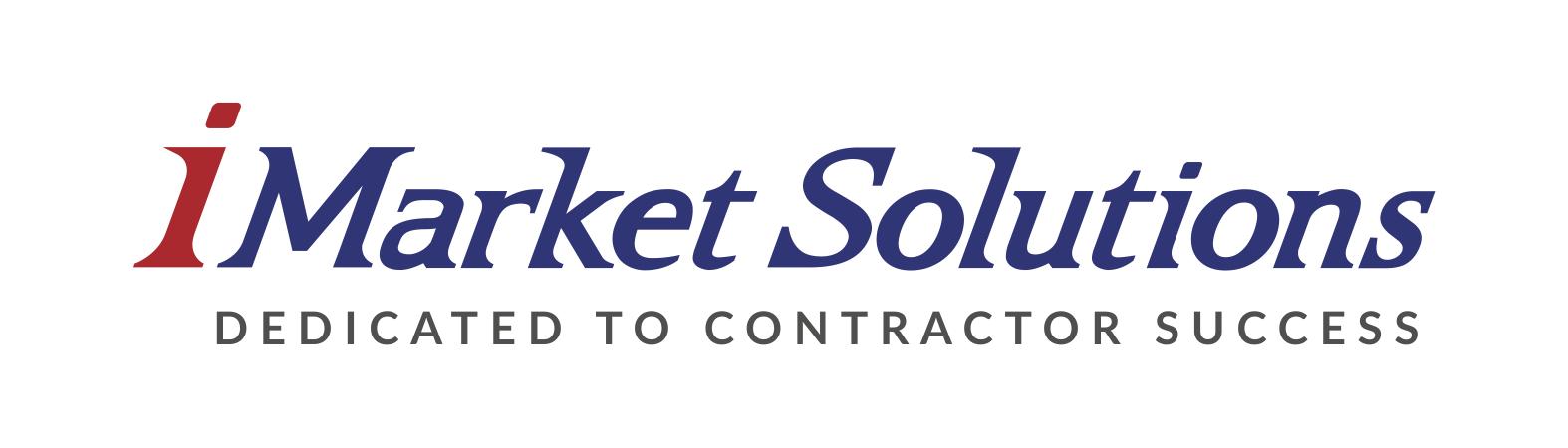 Agenda - Monthly Management Meeting(DATE & TIME)Facilitator: Minute-Taker:   Participants: Executive Team, Management TeamTentative Agenda Topics:Agenda topics should be restricted to training and topics that relate to driving the Company’s goals and rocks forward. Intro (30 mins)Quarter Sales Strategy UpdatesFinancial Update Company overall update Financial Departmental updatesOPSP (30 mins)Quarter Planning - Rocks / ActionsQuarter Rocks Main Project PlansSpecific Owners Updates of RocksSetting Dept. InitiativesCompany ActionsHomework/Next StepsMinute-Taker: Review any homework or next steps with the group. Make sure that every piece of Homework has a Who (responsible party), What (name of task), and When (completion date). Cascading Message [send to company]Group determines what information, if any, needs to be cascaded to each department. One Word Close Leave with a word that describes how you’re feeling.